Antrag auf Umgemeindung in besonderen Fällen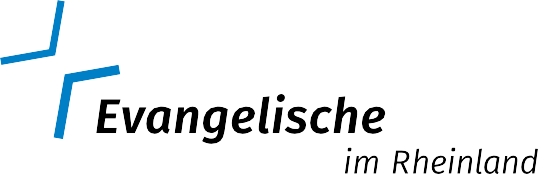 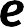 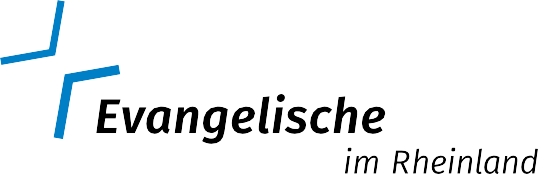 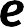 Erklärung auf Gemeindezugehörigkeit in besonderen Fällen(innerhalb der Evangelischen Kirche im Rheinland)Antrag auf Kirchenmitgliedschaft in besonderen Fällen(Anträge von Kirchenmitgliedern anderer Landeskirchen)Hiermit erkläre/beantrage ich folgende Mitgliedschaft in besonderem Fällen, weil eine Bindung an die Wunsch­ kirchengemeinde vorhanden ist und ich die Möglichkeit habe, am Leben dieser Kirchengemeinde teilzunehmen.Dieser Antrag wird gleichzeitig für die auf der Folgeseite eingetragenen Familienmitglieder gestellt.Die Mitgliedschaft in besonderen Fällen soll begründet werden in derDatum	Unterschrift (antragstellende Person/sorgeberechtigte Person)Gemeinsame Verwaltung:Information an Wohnsitzkirchengemeinde vom:Zustimmende Kennt­ nisnahme der Wunsch­ kirchengemeinde vom:Information an antragstellende Person(en):Information an zuständige Verwaltung zwecks Aufnahme im Gemeindegliederverzeichnis:Antrag auf Umgemeindung in besonderen FällenFamilienmitglieder(Ab Vollendung des 12. Lebensjahres ist sowohl die Unterschrift der minderjährigen antragstellenden Person als auch die Unterschrift aller sorgeberechtigten Personen erforderlich.) 